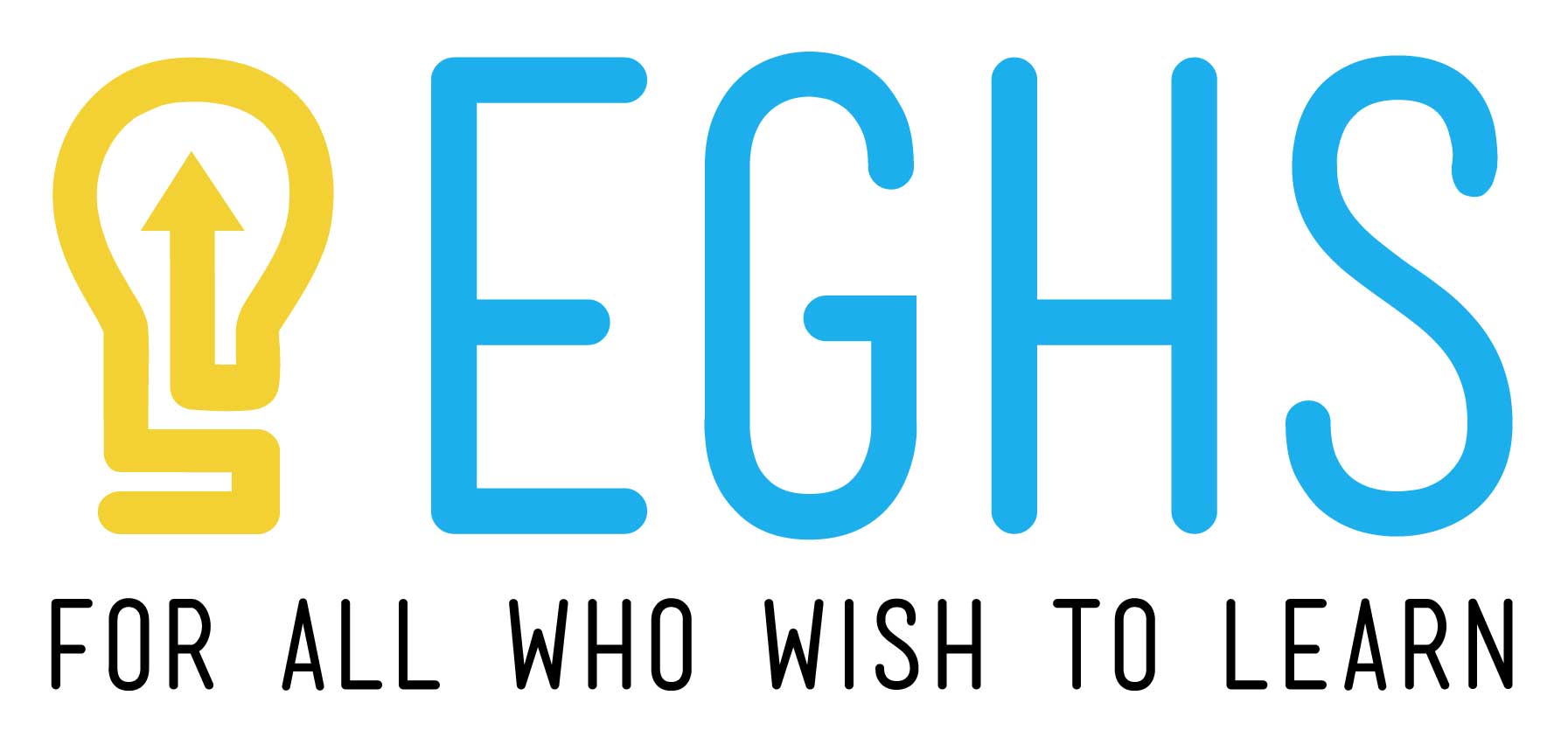 STUDENT POLICY HANDBOOK, 2018-2019MissionPrepare all students who wish to learn, for post-secondary academic and career success.VisionEmily Griffith High School provides pathways for students who choose to pursue their high school diploma or GED and postsecondary goals. An authentic curriculum, flexible scheduling, small class sizes, and robust social/emotional support serve as a springboard for students to demonstrate competency in courses while having the opportunity to simultaneously engage in college, career, and technical education programs.ABOUT EMILY GRIFFITH HIGH SCHOOLEstablished in 1916, Emily Griffith Technical College (EGTC) is a post-secondary career and technical education school serving students 17 years of age and older. Its mission is to provide educational opportunities for “all who wish to learn” on a year-round basis. The College consists of several major programs. Apprenticeship, College of Business Technology, College of Design Industries, College of Health Sciences, College of Trades and Industry, Continuing Education Division plus the High School, Language Learning Center and Adult Education. Emily Griffith High School (EGHS) joined EGTC 30 years ago. Working together with EGTC, students enrolled in the high school are eligible to enroll in career and technical courses or programs while completing their high school academic course work. The courses count towards their high school diploma, as well as provide college credit. Individuals between the ages of 17 and 20 from all over Colorado have come to Emily Griffith High School to continue their education. Some seek the school in order to catch up on credits; others attend to get ahead of their high school ventures by engaging in our postsecondary programming. Some need help building stronger academic foundations, and some need more of a challenge beyond the basics. Some seek a standard diploma, while others seek a GED diploma. In either case, students will access postsecondary opportunities such as college courses or vocational training, giving our students the necessary academic qualifications, social and work-related competencies, and support systems needed to achieve economic self-sufficiency. Key to this mission is that the diploma and GED programs are not merely pieces of paper, but rather our guarantee that students have successfully graduated with the skills and knowledge required in each and every course.To enter EGHS we have four requirements; students must be at least 17 years old (but not older than 21), students must take three MAP assessments, and complete a three-day orientation. Students testing below 215 on their MAP assessments will be required to take an intensive Reading/Writing and/or Math class to help prepare them for success in their High School classes.  The students at EGHS are here because they want to be here.  Our fourth requirement for entrance is motivation. Unlike a traditional school, our courses do not begin or end at a set date on the calendar, but rather begin when a student enters, and finish when the student demonstrates he/she has the skills and knowledge required for that course.GED PLUS PROGRAMMany students choose the GED Plus Program as an alternative to a traditional high school diploma. The GED program offers a shorter class day and college and career support. GED students participate in intervention classes in order to build their skills in preparation to pass the four senior level GED tests; Reasoning Through Language Arts, Mathematical Reasoning, Science and Social Studies. For more information regarding test logistics, please refer to GED.com.In addition to intervention classes, students are required to work with their college and career counselors to complete assignments that will prepare them for their future endeavors. This includes, but is not limited to: creating a resume; participating in job shadows; touring local trade schools, community colleges, and 4-year colleges; and filling out job and college applications.GED students also have the opportunity to participate in concurrent enrollment at the Emily Griffith Technical College and local community colleges while enrolled in the GED program.GED candidates must be at least 17 years old and be able to present a valid government issued ID (foreign or domestic). Students should expect to be in school at least three hours a day, four days week, with some extra tutoring on Fridays. The duration of the program varies from student to student. Emily Griffith High School will cover the cost of the tests ($150.00) as long as program requirements are satisfied.STUDENT CONDUCT POLICIESEmily Griffith High School is located within Emily Griffith Technical College. The atmosphere of the school is that of an adult environment. One of our greatest strengths is the fact that our students are here because they are both motivated and mature.  As a school and community it is imperative that we maintain an adult academic atmosphere. Students who wish to join this community understand that this conduct policy represents a minimum of expectations and that failure to live up to these expectations will result in either a mandatory leave of absence or being withdrawn from the school.The following are considered in breach of the EGHS code of conduct: Behavior on or off school property, which is detrimental to the welfare or safety of other students or school personnel.*Behavior that interferes with the school’s ability to provide educational opportunities to other students.*Causing a disruption on school property, in school vehicles, or at school events.Carrying, bringing, using, or possessing a dangerous weapon as defined in the Denver Public School’s Student Conduct and Discipline Policy, and Colorado State Statute.Gang-related activities and gang-related characteristics such as colors, hand signs, graffiti, apparel, jewelry, notebooks, trademarks, and any other attributes denoting gang affiliation.*Distribution, possession, use, or being under the influence of alcohol, marijuana, drugs, or controlled substances.Destroying or defacing public property, or theft of school or personal property.Fighting, assault, or threat of bodily harm, disorderly conduct or any criminal conduct directed toward the person or property of any school.Robbery, theft, larceny, or vandalism.Use of obscenities or vulgarities.Use of slurs, including but not limited to those based on disability, ethnicity, gender, race, religion, or sexual orientation or gender identity.Verbal abuse of teachers, students, and staff.*Harassment, bullying (C.R.S. 22-32-109.a (2) (a) X).Personal appearance and dress that violate reasonable standards, demean, slur, or harass others through symbols, words or images, and/or substantially disrupt the educational process shall not be tolerated as stated in the Denver Public Schools’ Student Conduct and Discipline Policy. *Other conduct policies as stated in the Denver Public Schools’ Student Conduct and Discipline Policy.*Determined by the principal and affected staff.Additionally, Emily Griffith High School requests that the following be observed as outlined in the Emily Griffith Technical College Student Handbook:Smoking is not permitted on the Emily Griffith Campus, including the sidewalks in front of the building. Smoking is also prohibited in front of any establishments on the block between 18th and 19th on Lincoln. Food or drink is not to be brought to or consumed in the classroom without instructor consent.The parking of any two-wheel vehicle in the building will not be permitted.Students are not allowed to bring children to class.Friends are not allowed in the building. Visitor passes are issued only for potential students to meet with the counselor or visit classes.CD/iPod players, cellular phones, pagers, etc. are not allowed to disrupt the class.Willful defiance of authority will not be permitted.Any form of dress that is determined to be disruptive to the educational process is not permitted.	Behaviors subjected to disciplinary action are those occurring during both curricular and extracurricular activities, in a classroom, in a school building, on school grounds, in school vehicles, or in the community when such behavior is detrimental to the school environment and the welfare or safety of other students or school personnel.  Discipline procedures will afford due process and are intended to create an atmosphere conducive to learning. The principal or their designee will determine consequences, including 30-day decision-making leave, and removal from the program. In cases dealing with discipline, a student may request a hearing in front of a Conduct Review Committee consisting of the principal, assistant principal, two teachers, two counselors and two students. This committee will then make a recommendation to the principal.STUDENT PERFORMANCE POLICYPeople succeed in the world of work, in college, or in any vocation by accepting personal responsibility for their behavior and performance. Students in the high school program will demonstrate their personal responsibility by:Making adequate academic progressBehaving politely, appropriately, and responsiblyAttending regularlyEmily Griffith High School and the staff at Emily Griffith Technical College (EGTC) are committed to offering students the chance to earn a high school diploma or GED through instruction and guidance that will help students succeed. A student’s acceptance into the high school program is based on his/her willingness and ability to perform successfully in these areas of responsibility.  Therefore, you are making the commitment to:Make weekly academic progress in every class, which includes participating in class activities and completing the minimum requirements for each class as directed by the teacher. Diploma students who are attending full time and enter with 60 high school credits or less must complete a minimum of 4 courses (20 high school credits) per semester. If a student fails to meet this minimum requirement they may be withdrawn. Students will meet weekly with their designated counselor to discuss academic goals and plans.Behave politely, appropriately and responsibly in class, in the halls, in the counseling office, on field trips, etc. As adults in the high school program, students are expected to act in the appropriate manner for an adult academic setting.Regular attendance.  Students are expected to be in every class, every day on time. You are allowed three unexcused absences a month. On the fourth absence within a month you may be withdrawn, or given a decision making leave at the discretion of the administration.  Additionally a total accumulated attendance below 80% may also result in a decision-making leave or removal from the program. Lastly any student who does not show up for their first day of scheduled classes will have to wait to start until the following orientation.  Students enrolling in career and technical classes at EGTC paid for by EGHS will be expected to:Comply with policies similar to the expectations of employers.  Attend 90% of both Technical College and High School classes.Submit mandatory weekly progress reports.STUDENT REQUESTED LEAVE OF ABSENCEA leave of absence may be granted to students by meeting with the counselor or principal.  A student must have a substantial reason for requesting a leave of absence. A counselor or principal may ask for documentation pertaining to the leave request prior to approval. A student’s request for leave of absence cannot be used in lieu of a contract.CONSEQUENCESRemediation ProcessIf a teacher or counselor determines that a student is having difficulty in academic progress, behavior or attendance, the student will be counseled and solutions to remedy the problems will be put into place via a contract agreement between the counselors, principal, and student. Students who violate the contract may be removed from the program.ContractThe counselors or principal may place students on contract at anytime. If the student is placed on contract, he/she will be required to work toward showing improvement.30-Day Decision Making LeaveStudents who are unable to meet the requirements of the contract will be withdrawn from school by the counselor or principal for up to a 30-day decision making leave, or until next scheduled entrance date. This will give the student time to determine the importance of his/her education.Students who exhibit disruptive behavior may also be subject to a 30-day decision making leave and/or other consequences including removal from EGHS.TerminationStudents who make no academic or behavioral progress (including poor attendance) will be removed from the program.PLAGIARISM AND CHEATINGPlagiarism is stealing.  Cheating is unfair.  A student must never take credit for another student’s work or ideas, and a student must never give his or her work to another student to copy. Whenever you employ some other writer’s information or insight, you must give that writer credit. The following situations constitute plagiarism and must always be avoided:Turning in another student’s work as your own. This includes papers, worksheets, lab reports, etc.Copying a part of another student’s paper and incorporating it into your own paper.Quoting a source word for word without using quotation marks and a citation.Claiming an Internet translation of a foreign language as your own.Students involved in plagiarism or cheating will be subject to disciplinary action and may be removed from the program. Denver Board of Education- Internet Policy EGAEBDenver Public Schools provides a wide-area network service that connects district facilities to each other and to the Internet at large. Access to the Internet offers vast and unique resources to both students and teachers. The district's goal in providing this service is to promote educational opportunities to schools by facilitating resource sharing, innovation, and communication. The Internet is an electronic network connecting millions of computers and individuals all over the world. It is coordinated through a complex association of government agencies and regional and state networks. The smooth operation of a network that provides both in-district and worldwide access depends upon the proper conduct of each end-user.Users must adhere to the guidelines of this policy in order to acquire and maintain network access. Violation of any of the provisions of this policy may result in termination of access.Definitions:Illegal activities - include, but are not limited to, any activities in violation of local, state, and/or federal laws.Obscene activities - include activities in violation of generally accepted social standards for use of a publicly owned and operated communication vehicle. This includes retrieval of or access to any sexual explicit materials.Inappropriate use - includes any activities conducted in violation of this policy or additional activities deemed inappropriate by system administrators.System administrators - employees of the school district whose job functions include oversight of the district's computer network.Dangerous information - information that if acted upon could cause damage, present a danger, or cause a disruption to the district or the community-at-large.Compromising personal safety - revealing personal contact information relating to themselves or other persons.The district provides filtering to restrict access to obscene, pornographic, or other material that is harmful to minors. The district does not guarantee that such material will never be encountered. On a global network it is impossible to control all materials, and even casual users may easily discover or come across controversial material. The school district believes that the valuable information and interaction available on this worldwide network far outweighs the possibility that users may access material than is not consistent with the educational goals of the district.The use of the district's network is a privilege, not a right, and must be treated as such by all users. Inappropriate use may result in a cancellation of this privilege. The following activities are expressly prohibited:Using the district's network for any or in support of an illegal or obscene activity, and/or inappropriate use.Using the district's network for any inappropriate non-district-related business and/or commercial purpose, product advertising, or support of any political or lobbying activity.Vandalizing the network or network resources, which includes, but is not limited to, any malicious attempt to harm, destroy, or alter data on the district's network, including introduction of any computer virus.Attempting to access restricted data or to disrupt the use of the network for other users.Using profanities or language that is generally offensive, defamatory, harassing, or threatening   to another individual and/or group.Creating or accessing dangerous information.Violating copyrights or interference with license agreements. This includes, but is not limited to, software, text that has not been cited, graphics, photographs, electronic data, or interference with the privacy rights of individuals or entities without their authorization. Plagiarizing any information gathered via the district's network is also prohibited. Users have no proprietary ownership in materials placed on the district's network, unless such material is otherwise covered by copyright.Providing access to the district's network to unauthorized users.Sharing electronic mail account passwords, leaving passwords available in obvious locations, or leaving "signed on" computers unattended.Compromising personal safety.Allowing minors to access inappropriate matter on the Internet.Disclosure, use, and dissemination of personal information regarding minors.Communication conducted over the district's network is not private and district staff may, in conducting network supervision and maintenance, review and inspect directories or messages. The district reserves the right and will access stored records with or without reasonable cause to assure compliance with this policy.The school district makes no warranties that the functions of its network system will meet any specific requirements. Nor will the district be responsible for any damages suffered through use of the network. This includes loss of data, non-deliveries, mis-deliveries, or service interruptions. Use of any information obtained through the district's network is at each user's risk. The district specifically denies any responsibility for the accuracy or quality of information obtained through the Internet.Adopted: June 17, 1999. Revised: March 21, 2002. CROSS REF.: EGAEA - Electronic Mail. LEG. REF.: Children's Internet Protection Act (Pub.L. 106-554)Count Day, Testing Dates Denver Public School Count Day: Wednesday, October 03, 2018.Colorado Student Assessment Program CMAS and PARCC: Assessments will be administered during March of 2019. All Denver Public School students with an accumulation of 9th and 10th grade credits are required to take PARCC assessments.Colorado SAT, Grade 11: The Colorado SAT will be administered during the second half of April and the makeup date is in early May 2019. Pre-test will be administered in the fall. All Denver Public School students with an accumulation of 11th grade credits are required to take the Colorado statewide SAT exam. Accuplacer: This college readiness exam will be administered to all students throughout the year. All 12th grade students must take and pass the Accuplacer test.MAP: MAP tests are mandatory and will be administered three times a year.ACCESS: Certain ELA students of all grade levels will take the ACCESS test in January or February of 2019.PSAT: The PSAT will be offered to students in 10th grade during April 2019Count Day: All Emily Griffith High School students enrolled prior to count day are required to be in attendance on Wednesday, October 3, 2018.Emily Griffith High School credit chartAs determined by Colorado State Law, all diploma students will be required to complete components of their individual career and academic plan (ICAP).Emily Griffith High School Graduation RequirementsEmily Griffith GED Graduation RequirementsElectivesElective credit can be earned by completing designated Emily Griffith Technical College Career and Technical Education courses, developmental education courses, community college courses, or CEC Middle College courses. Residency RequirementsA transfer student from outside the DPS system must earn a minimum of 25 credit hours from Emily Griffith High School.Total Credit Hours210 credit hours shall be required for a student to graduate from the Emily Griffith High School and receive a Denver Public Schools High School diploma. Students may not participate in the Emily Griffith graduation ceremony without completing all 210 credit hours.TextbooksAny student losing or destroying a textbook will be charged the actual cost of the textbook. A replacement textbook will not be issued to the student until the cost of the textbook is paid to the treasurer. The student will be allowed to use a desk copy of the textbook in the classroom under supervision.  If a book is not returned to EGHS, it must be paid for in full. The student will not receive transcripts, diploma, records, additional books, etc., until their final obligation has been paid. Please be aware that the district may deny the privilege of participation in the graduation/continuation ceremony if the student has failed to return or replace a textbook or library resource by the date of the ceremony.  GraduationEmily Griffith Technical College and Emily Griffith High School hold two graduations each year. This year they will be January 11, 2018 and May 31, 2019. Students must complete all graduation requirements a week prior to semester’s end to participate in the ceremony. Rehearsal for graduation starts promptly at 8:30 a.m. with the graduation ceremony starting promptly at 10:00 a.m.High school Diploma and GED students participating in graduation are required to wear a cap and gown. The cap and gown may be purchased online, see your counselor for details. All purchases are non-refundable.Free graduation announcements will be available from the student’s counselor or advisor about four weeks before graduation. Student IDsStudent ID’s are issued during each intake. Students are required to show their ID in order to enter the building. Students without an ID will be required to purchase a replacement. Student barcodes are then placed on the ID’s and act as access codes to enter the building. The first ID is free of charge. Students will be charged $5 for a replacement IDLockersThere will be a limited amount of lockers available.  Check with your counselor for availability.Bus PassesEach day, students may earn two, single-ride RTD bus passes for good attendance and need (one pass to get home and one pass to return).  See your counselor for details. Monthly passes are also available and are distributed based on good attendance and conduct.VisitorsOnly a student who is interested in the Emily Griffith High School program is permitted to visit the school. Interested students will be assigned a counselor for information about the school and the requirements of the application process. Parents wishing to visit the program may call the student’s counselor for permission to join the student in any of the student’s classes.No visitor will be allowed in the classroom unless accompanied by an EGHS staff person.Student Parking OptionsWe recognize that parking for students is becoming increasingly difficult around the Emily Griffith Campus. We recommend that students use RTD Bus Service or the RTD light-rail. The light-rail makes a stop near California and 18th Street. For students who must drive we would like to provide the following public parking suggestions:Please see the parking graphic on the next page to become familiar with lot options in the area.Emily Griffith Campus Commuting Options2017-2018 Resource GuideFood Banks								Metro Care Ring				303-860-7200Food Bank of the Rockies			303-371-9250Broadway Assistance Center  		303-893-4108Church In The City				303-322-5733Gathering Place				303-321-4198  (clothing, day shelter, food bank)Jewish Family Service of Colorado        	303-597-5000  (call-beginning of the month-food, bank, & rent assistance)HousingWarren Village				303-321-2345  (Must have GED and/or HS diploma)Urban Peak					303-974-2954Joy House-Providence Network		303-863-8368  (Women, children D/V)Stride						303-238-3580  (Low income families w/children)Trees of Americana				303-298-8993  (Teen moms)Family Homestead				303-623-6514Decatur Place					303-893-2718Denver Rescue Mission			303-297-1815VOA Transitional Housing			303-297-7758Joshua Station				303-592-1555	www.coloradohousingsearch.com  		(site to view affordable apartments)FurnitureTreasure Trunk				303-421-9205  (furniture, clothes)Wishing Well					303-892-5594  (furniture, household, referral needed)Little Flower Center				303-360-9686	Broadway Asst. Center			303-893-4108	St. Vincent DePaul Store			303-388-3315	Crisis LineIntervention Inc.				303-577-3222Colo. Youth Suicide Hot Line    		303-860-1200Suicide Hot Line	303-795-6187 (Arapahoe/Douglas County Mental Health Network)Homeless SheltersCoalition for the Homeless			303-293-2217  (Transitional Housing)Gathering Place				303-321-4198  (clothing, day shelter, food bank)Urban Peak					303-974-2908Samaritan House				303-294-0241  (Individuals and Families)Center of Hope				303-935-1276Comitis Crisis Center				303-343-9890  (Aurora)Sacred Heart					303-296-6686Fr. Ed Judy House				303-866-7641Champa House				303-294-9961  (Denver Rescue Mission)Brandon Safe Haven				303-620-9190  (Serving single women with disabilities)Delores Project	                                     303-534-5411  (Overnight emergency shelter for women)Mental HealthMHCD						303-504-1900Denver Health				303-602-7221  (Psych Emergency)Second Wind					303-988-2645  (Suicide Risk)Denver Crisis Line				303-853-3500Univ. of Colorado at Denver        		303-556-4372  (1st session free-afterwards $5.00)Denver University				303-871-2205Savio House					303-225-4100Clinica Tepeyac				303-458-5302  (Spanish speaking counselors)Judi’s House	            				720-941-0331  (Free-Grief Counseling and Groups)                                    Denver Indian Family Resource Center	720-500-1020 The Blue Bench                            		303-322-7273  (RAAP sexual assault support)Jewish Family Service of              		303-597-5000  (Mental Health Support)Circle Program	1-719-546-4792 (Treatment for co-occurring disorders)Substance UseArapahoe House				303-657-3700Alcoholics Anonymous			303-322-4440Narcotics Anonymous			303-832-3784Denver Area Youth Services  		303-302-3297STEPS program at Denver Health		303-602-1897 (up to 21 years-old)Health CareClinica Tepeyac				303-458-5302Stout Street Clinic				303-293-2220Denver Public Schools Medicaid		720-423-2636Denver Rescue Mission			303-294-0157Eastside Health Center			303-436-4600Westside Health Clinic			303-436-4200		Inner City Health Clinic			303-296-1767CICP						303-866-2993 (Dept. Health Care)Planned Parenthood 				303-321-7526GenderGay/Lesbian/Bi-sexual/Transgender	1-866-488-7386One Colorado                               		303-396-6170 x103  (Safe Schools)Rainbow Alley				303-831-0442Gay Straight Alliance (GSA)         	Emily Griffith High School (meets weekly, speak with your school social worker)Domestic Violence / Safe House	Crisis Line					303-953-5930  (3131 W. 14th Ave. 80204)Project Pave					303-322-2382Safe House					303-318-9989Conflict Center				303-433-4983Young ParentsTrees of Americana				303-298-8993  (Teen Moms)Teen Parent Group @ EGHS			720-423-4943  See Mr. Garcia, room 325C Alternatives					303-295-2288  (diapers)Women, Infants & Children (WIC)		303-361-6010  (Free dairy and produce for families)Hope House					303-429-1012  (Residential program for Teen Moms)Child-Support Enforcement Hotline	877-696-6775  (www.healthcare.gov)Child Care Assistance Program		720-944-5437  (CCAP Denver)    MiscellaneousCatholic Charities	303-742-0828  (eviction assist. and immigration assistance)www.clothestokidsdenver.org 		Free student clothingColo. Dept. of Public Health   		303-692-2000  (birth certificates)Social Security Administration		1-800-772-1213Colorado Legal Aid				303-837-1321Denver Urban Ministries	303-355-4896  (food boxes, diapers & formula, employment service & ID assistance)                    Energy Outreach Colorado			303-825-8750  (utility assistance)Birth Control 4 You	720-777-2248  (birth control, STD testing, condoms, pregnancy testing, exams)	DDHS						720-944-36661x Rent Assistance				303 831-7010  (St. Vincent DePaul Society)State I.D./Driver’s License			303 292-1556  (Holy Ghost Church)AGREEMENT TO EGHS POLICIES CONCERNING PROGRESS, ATTENDANCE, AND BEHAVIOREmily Griffith High School is an opportunity for all who wish to learn. Like any opportunity it is incumbent upon those seeking the opportunity to be ready to take full advantage.In order to maintain an environment that is conducive for all who wish to learn, students are expected to comport themselves in a manner appropriate to a professional working and learning environment.  If for any reason it is determined that a student’s academic, behavior, or attendance do not meet these expectations, as well as those outlined in this handbook under conduct, the student may be withdrawn from school. The principal maintains full discretion as to a student’s active status within Emily Griffith High School, and may withdraw a student without a disciplinary hearing.Upon request, withdrawn students will be referred to a “Transition Team,” coordinator to facilitate a more appropriate placement.A withdrawn student is welcome to reapply when they have made the necessary changes to meet the academic, behavior and attendance expectations of EGHS, unless the student is under expulsion from this or any other school district.As an adult high school, we place tremendous value on student choice. We know, based on data from prior years, that attendance is a pivotal factor supporting performance.  Based on these findings, EGHS has adopted an attendance policy allowing a maximum of 4 absences per month. Students who exceed this number of absences are subject to being dropped.  We encourage students to opt in to this plan based on the evidence that it strongly supports performance and class completion.  On the other hand, in order to honor student choice and differing student schedules and needs, we allow students to opt out of the policy if they do so at the beginning of the year. The window for opting out of the policy ends upon a student’s completion of orientation. If you choose to opt out you will need to schedule a one on one meeting with your counselor to determine if your schedule can be accommodated and if EGHS is an appropriate placement. Please check the box below if you would like to opt out of the EGHS Attendance policy.  _____  I chose to opt out of the EGHS Attendance PolicyYour signature indicates that you have read, understand, agree and accept the conditions stated above, and that you are not currently under suspension, expulsion, or any other restrictions from any school district.Parent/Guardian_____________________________________________Date____________Student____________________________________________________Date___________EGHSProgress, Attendance, and Behavior Policy 2018-2019Emily Griffith High School is an opportunity for all who wish to learn.  Like any opportunity, it is incumbent upon those seeking the opportunity to be ready to take full advantage.In order to maintain an environment that is conductive for all who wish to learn, students are expected to comport themselves in a manner appropriate to a professional working and learning environment.  If for any reason it is determined that a student’s academic, behavior, or attendance does not meet the expectations set forth in the EGHS handbook, the student may be withdrawn from school.  The principal maintains full discretion as to a student’s active status within Emily Griffith High School, and may withdraw a student without a disciplinary hearing.  Upon request, withdrawn students will be referred to a “Transition Team” coordinator to facilitate a more appropriate placement. A withdrawn student is welcome to reapply when they have made the necessary changes to meet the academic, behavior and attendance expectations of EGHS, unless the student is under expulsion from this or any other school district. 		Attendance PolicyStudents are expected to attend all classes as scheduled and adhere to the following attendance policies.  Students will be held accountable for classes 5 days per week, Monday thru Friday.   Students cannot exceed 4 unexcused absences during a month.   Unexcused absences are absences that are not communicated to student’s school counselor and documentation hasn’t been provided to verify absence.Excused absences are communicated to counselors and documentation has been provided as proof of the absence (legal notices, doctor/hospital notes, other appointments) Counselors will continuously monitor student’s attendance and will be making contact calls to students and/or family members to encourage students to return to school. After three unexcused absences, students will be contacted by EGHS’ Social Worker.On 5th unexcused absence, student will be contacted by EGHS Dean and notified of their disenrollment from EGHS.  At that time, a student will either: Be withdrawn from their school schedule and return at the next enrollment dateor Participate in an Appeal Process in order to advocate to remain enrolledAPPEALS PROCESS: Will allow student to meet with an attendance committee (EGHS teachers, counselors, Dean) to speak on their own behalf in order to request an exception to the attendance policy.  Students can use progress reports, attendance history, excusal documents, and whatever necessary to support their exception request. Appeal Committee can determine whether student will be provided an exception to the attendance policy, and remain enrolled, or if they need to return at a later enrollment date.Your signature indicates that you read, understand, agree and accept the conditions stated above, and that you are not currently under suspension, expulsion, or any other restrictions from any school district. Student Signature							Date:____________________________________________________________________________________Parent/Guardian Signature						Date:____________________________________________________________________________________Class StatusCreditsFreshmen (9th)0-50Sophomore (10th)55-105Junior (11th)110-160Senior (12th)165-210SubjectCredit RequirementLanguage Arts 40 Math40Social Studies30Science30Electives60Career and Tech. Edu./ Art Electives10Total210SubjectScoreReasoning Through Language Arts 145 or higherMath145 or higherSocial Studies145 or higherScience145 or higherLocationCostPay TypeMonthly AvailableContact Info if AvailableCalifornia & Park Ave West$2/DayCash OnlyNoWelton & Park Ave West$2/DayCash OnlyNo21st & California$4/DayCash & CreditNo20th & Broadway$7/DayCash & CreditNo21st & Welton$4/DayCash & CreditYesSPOT Parking 303.825.727520th & Welton$5/DayCash & CreditNo20th & Glenarm$8/DayCash & CreditNo18th & Welton$12/DayCash & CreditYesDPW Parking 303.292.064520th & Grant$5/DayCash & CreditNoLincoln Parking 303.300.250019th & Welton$6/DayCash & CreditYesProPark 303.292.139820th & Logan$6/DayCash & CreditNoRepublic 303.399.300319th & Logan$5.50/DayCash & CreditNoHall & Hall 303.832.472118th & Broadway$12/DayCash & CreditNo18th & Lincoln$7/DayCash & CreditNo18th & Grant$6/DayCash & CreditNoCentral Parking 303.893.940217th & Logan$7/DayCash & CreditNo17th & Pennsylvania$4.75/DayCash & CreditNoHall & Hall 303.832.472117th & Pearl$4/DayCash OnlyNo